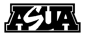 SUPREME COURT COMPLAINT COVER SHEETPlease read the ASUA Supreme Court Rules of Procedure and the ASUA Supreme Court Special Rules for Election Disputes prior to submitting a complaint to the Supreme Court to ensure conformity and compliance. Rules can be found at the ASUA Office or at YOU ARE NOT LIMITED TO THIS COMPLAINT. ARGUMENTS NOT MADE ARE NOT WAIVED UNLESS THE COURT DETERMINES THEY WERE DELIBERATELY WITHHELD TO GAIN AN UNFAIR ADVANTAGE. 1. Type of Complaint (check all that apply)General Complaint [  ] Election Dispute [  ] Advisory Opinion [  ] Injunction [  ]Other [  ] (please specify) __________________________________________________2. Name(s) of Party Complaint is Against __________________________________________3. Your Name ____________________________________________________________Phone Number _____________ Email _______________________________________Mailing Address _________________________________________________________     _________________________________________________________4. Please attach a detailed, typed complaint that contains as much of the following information as is known:The name(s), email address(es), and phone number(s) of:The Plaintiff (you);The Defendant(s) (the party or parties against whom the Complaint is brought); andAny witnesses.A short and plain statement of the facts upon which the Complaint is based, including the time, place, and location of the alleged violation(s).Any evidence of the alleged violation (e.g., photographs, emails, signed statements).The specific section(s) of the ASUA Constitution, Bylaw, or Election Code provision that the Plaintiff believes the Defendant(s) violated.A specific demand for relief (i.e., what you want the Court to do).Your signature and the date signed.5. Please provide a brief summary of your complaint in the space below.6. Evidence attached for review? ___ Yes ___ No 		Number of pieces attached ___7. Submitting this Complaint. In order for any action to proceed you must submit this Cover Sheet, a written complaint as described above, and any evidence by:Emailing a copy to the Clerk of the Court at ASUA-SupremeCourt@email.arizona.edu, ORSubmitting a hard copy to the ASUA Receptionist, located at the third floor of the Student Union Memorial Center, 1209 E. University Boulevard, Tucson, Arizona 857198. Questions? Contact the Clerk of the Court at ASUA-SupremeCourt@email.arizona.edu.9. Certification. I understand that limited information contained in this form is kept confidential. The name of the person filing the complaint and all witnesses are not guaranteed to be kept confidential as it may be essential in the investigation. Final discretion on what information is released is held by the ASUA Supreme Court. Additionally, I understand that all campaign materials and information are entered as a public record and understand that violations and correspondence with the Court may be made publicly available.Signature:  _________________________________	Date:  ________________________*** For Office Use Only ***Received by: ___________________________Position: ______________________________Date: _________________________________         Time:  _________________________Complaint Number: _____________________